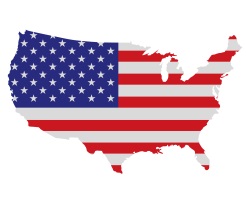                      	   						   Greater Charlotte Association of American Physicians  of Indian origin.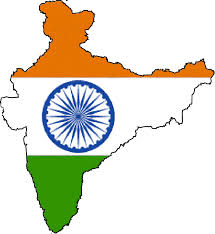 Membership form.Annual membership: 	 $ 75. ( valid from Nov 1,2014  to Oct 31 2015)Life membership: 	 	$ 750. Details:Name:…………………………………………………………………………………………………….Specialty:………………………………………………………………………………………………..Medical School:………………………………………………………………………………………………………………………..Family :………………………………………………………………………………………………………………………………………….Address: ……………………………………………………………………………………………………………………………………………………………………………………………………………………………………………………………………………………………………Email:………………………………………………………………………………………………………………Tel:.......................................................................................................................Practice Location:………………………………………………………………………………………………………………………………Payment method: …………………………………………………………………………………….Payment date:…………………………………………………………………………………………..Signature:……………………………………………………………………………………………………